Вебинар«Сплочение группы»Аудитория – лидеры молодежных организаций.Работа сплоченной группы всегда более продуктивна, чем разобщенной, потому что взаимопомощь и поддержка позволяют всем ее членам чувствовать себя более уверенно и спокойно, сосредоточиться на общих целях. Как обычная группа становится командой? Об этом пойдет речь на вебинаре. В программе: организация группы, укрепление существующих взаимоотношений, групповые роли, формы и способы взаимодействия членов группы, основные принципы сплочения и создания группового единства, создание в группе позитивной и творческой атмосферы.Модератор: Токарева Н.В., практический психолог, педагог-психолог 1 кв. кат. психологической службы БГУ, куратор направления по работе с иностранными студентами. Сертифицированный специалист в областях гештальт-подхода, работы с семьями, телесно-ориентированного подхода, проведения супервизорской и тренерской работы. 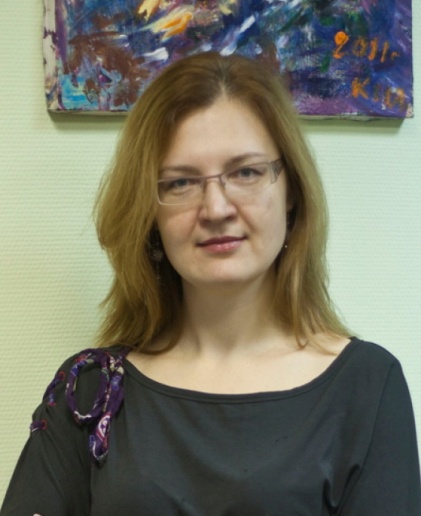 